نموذج السيرة الذاتية لعضو هيئة التدريسد/  عيدة بنت منيف بن سقيانالتخصص/ اللغوياتأولا : البيانات الشخصية:ثانياً:   المؤهلات العلمية:ثالثاً:   الدرجات  العلمية: رابعاً: المهام الإدارية التي كُلف بها العضو      :  خامساً: اللجان التي شارك فيها العضو :  سادساً: المشاركات التي شارك فيها العضو في خدمة الجامعة و المجتمع:سابعاً: الأنشطة العلمية:الإشراف على طالبات التربية الميدانية والعمل مع منسقة التربية الميدانية عام 1431-1432هـالإنتاج العلمي (المنشور/المقبول للنشر)  :المقررات الدراسية التي قام العضو بتدريسها  :الإشراف على رسائل الماجستير والدكتوراه:‌العضوية في الجمعيات العلمية : الدورات التدريبية :المؤتمرات والندوات وورش العمل:الانجازات والأنشطة العلمية الأخرى :المملكة العربية السعودية                                                   وزارة التعليم العــــــــاليجامعة المجمعـــــــــــــةكليــــــة التربية بالزلفيقسم اللغة العربية 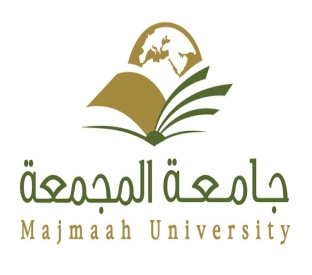 اسم عضو هيئة التدريس عيدة منيفالقسم : اللغة العربيةرقم السجل المدني 106940999اسم الكلية التربية بالزلفيتاريخ الميلاد  الجوال0542245615الحالة الاجتماعية هاتف العمل البريد الالكتروني a.eisogayani@mu.edu.saالمؤهلتاريخ الحصول عليهالتخصصالجامعة والكليةالبكالوريوس 8/7اللغة العربيةالمجمعةالماجستير 15/8اللغوياتالمجمعةالدكتوراه الدرجة العلميةتاريخ الحصول عليهالجهةأستاذ مساعدأستاذ مشاركاستاذ-محاضر15/8المجمعةمعيد2/6المجمعةم. المهام الإدارية فترة التكليف  121مساعدة وكيل الكلية لشؤون التعليمية1441هـ2234م. اسم اللجنة اسم اللجنة مهام اللجنة فترة عمل اللجنة 11 عضو لجنة الجودةتحسين وتطوير الاداء والعمل وفق الأنظمة والتعليمات تحسين وتطوير الاداء والعمل وفق الأنظمة والتعليمات      1431ـ 1432 هـ  و 1435-1436هـ  ـ1437هـ2عضو لجنة البحث العلميحصر الانتاج العلمي والبحثي للأعضاء وحصر طلبات التفرغ العلمي حصر الانتاج العلمي والبحثي للأعضاء وحصر طلبات التفرغ العلمي 1435ـ 1436 هـ ـ1437هـ32عضو لجنة التميزتجويد العملية التعليمية وحصر الطالبات المتميزات ودعمهنتجويد العملية التعليمية وحصر الطالبات المتميزات ودعمهن1435ـ 1436 هـ ـ  1437هـ43عضولجنة التوجيه والإرشادتوجيه النصح والمشورة لطلبة فيما يخص المسيرة الاكاديمية ودراسة المشاكل المتعلقة بها ومعالجتهاتوجيه النصح والمشورة لطلبة فيما يخص المسيرة الاكاديمية ودراسة المشاكل المتعلقة بها ومعالجتها1431ـ 1432 ـ 1435 هـ  ـ 1436 هـ ـ  1437هـ5عضو لجنة الدراسات العليامتابعة حالة المبتعثات في القسم وإعداد بيان مفصل في ذلكمتابعة حالة المبتعثات في القسم وإعداد بيان مفصل في ذلك1431ـ 1432 هـ6منسقة لجنة شؤون أعضاء هيئة التدريستحديث قواعد بيانات اعضاء هيئة التدريستحديث قواعد بيانات اعضاء هيئة التدريس1437هـ ـ 1436هـ 7عضو لجنة التعليم الإلكترونيإدخال التكنولوجيا إلى التعليم إدخال التكنولوجيا إلى التعليم 1435هـ ـ 1436  هـ ـ  1437هـ8منسقة لجنة خدمة المجتمع تقديم خدمات تطوعية للجهات المختلفة داخل الكلية وخارجهاتقديم خدمات تطوعية للجهات المختلفة داخل الكلية وخارجها1435هـ ـ 1436 هـ ـ  1437هـ - 1440 – 1441- 14429عضو لجنة الإرشاد الأكاديمي متابعة حالات الطالبات وتعريفهم بنظام الكلية  ، دعم الطالباتمتابعة حالات الطالبات وتعريفهم بنظام الكلية  ، دعم الطالبات1435هـ ،1436هـ هـ ـ  1437هـ10عضو لجنة معادلة المقررات عمل معادلة للطالبات المحولات للقسم سواء من أقسام أخرى داخل الكلية أو من كليات اخرىعمل معادلة للطالبات المحولات للقسم سواء من أقسام أخرى داخل الكلية أو من كليات اخرى1435هـ ، 1436 هـ ـ  1437هـ11عضو لجنة الجداولإعداد الجدول الدراسي وتوزيع على الاعضاء بالقسم ، واعداد جدول الاختباراتوجدول إعداد الجدول الدراسي وتوزيع على الاعضاء بالقسم ، واعداد جدول الاختباراتوجدول 1437هـ ـ 1436هـ12عضولجنة النشاط الطلابيإعداد خطة زمنية للفعاليات الطلابية ومتابعتهاإعداد خطة زمنية للفعاليات الطلابية ومتابعتها1437هـ ـ 1436هـم. اسم المشاركة  نوع المشاركة الفترة 11لجنة تحكيم مسابقة لوحة فنية وطنيةتحكيم1435ـ 1436 هـ2المنسقة الإعلامية لقسم اللغة العربيةنشر الأخبار والمناشط  والبرامج التي يتم تنفيذها بالقسم اللغة1431ـ 1432 هـم. اسم المقرر رقم المقررالمرحلة 1المهارات اللغوية101عربالبكالوريوس2مشروع  بحثعرب (422)البكالوريوس3نحو 1عرب 126البكالوريوس4نحو 1عرب216البكالوريوس5نحو 1عرب 111البكالوريوس6نحو 2عرب 121البكالوريوس7نحو 2عرب219البكالوريوس8نحو2عرب 419البكالوريوس9مهارات القراءة والكتابةعرب 215البكالوريوس10مهارات الكنابةعرب 184البكالوريوس11المكتبة العربية الحديثةعرب 426البكالوريوس12المكتبة العربية القديمة عرب 224البكالوريوس13علم البديععرب 124البكالوريوسم.عنوان الرسالةالمرحلة12م. اسم الجمعية مقر الجمعية نوع العضوية12م         اسم  الدورة مكان الانعقادتاريخ الانعقاد1صناعة الطفل المبدعكلية التربية بالزلفي12/3/14322اتجاهات التطوير المهني الحديثةوحدة التدريب وتطوير المهارات بكلية التربية بالزلفي5/6/1432هـ3الساعات المعتمدةوحدة التدريب وتطوير المهارات بكلية التربية بالزلفي15/6/1432هـ4إعداد وتطوير البرامج الدراسيةوحدة الدراسات العليابكلية التربية بالزلفي2-3/12/1432هـ5أساليب ومناهج البحث العلميالبحث العلمي بكلية التربية بالزلفي1/1/1433هـ6فن الإ لقاء وأثره في الإفهام والتفهيموحدة الدراسات العليابكلية التربية بالزلفي2_3/2/1433هـ7التربية الخاصة مشكلات وحلولقسم العلوم التربويةبكلية التربية بالزلفي23/1/1433هـ8الأضحيةأمانة النشاط الطلابي بكلية التربية بالزلفي2/12/1432هـ9القبعات الست في التفكيرأمانة النشاط الطلابي بكلية التربية بالزلفي28/11/1432هـ10إعداد وتصميم الحقيبة التدريبيةالبحث العلمي بكلية التربية بالزلفي19/1/1433هـ11العلاقات الإنسانية  في بيئة العملوحدة التوجيه والإرشاد بكلية التربية بالزلفي8/3/1433 هـ12تقنية القاعات الذكيةكلية التربية بالزلفي8/6/1432 هـ13استراتيجيات التفكير الإبداعيأمانة النشاط الطلابي بكلية التربية بالزلفي25ـ26/1/143314الرسالة الإداريةأمانة النشاط الطلابي بكلية التربية بالزلفي24/1/143315معالجة المياة العادمةأمانة النشاط الطلابي بكلية التربية بالزلفي2ـ3/1/1433 هـ16نظام جسور لإدارة التعلم الإلكترونيوحدة التدريب وتطوير المهارات بكلية التربية بالزلفي25/6/1432هـ17أخلاقنا مع الحوار وفن الإنصاتقسم العلوم التربويةبكلية التربية بالزلفي22/6/1432هـ18دورة تدريبية على قواعد معلومات دار المنظومةدار المنظومة لخدمات المعلوماتوتقنياتها2/11/201419إدخال بيانات ومعالجة نصوصالمركز الأول للتدريب الأهلي النسائي8/8/1431هـ20تقنية النانو في التعليم العاليأمانة النشاط الطلابي بكلية التربية بالزلفي25/4/1432هـ21مفاهيم ومصطلحات في الجودة    الشامة والاعتماد الأكاديميمركز الجودة بكلية التربية بالزلفي23/1/1432هــ22تقويم وتطوير الأداء التدريسي لأعضاء هيئة التدريس في ضوء جودة التعليم العاليمركز الجودة بكلية التربية بالزلفي7/6/1432هـ23فن التحرير الإداريأمانة النشاط الطلابي بكلية التربية بالزلفي30/4/1432هـم. اسم المؤتمرات او الندوات و الدورات ورش العمل مكان الانعقاد تاريخ الانعقاد1العمل التطوعيكلية التربية بالزلفي " المبنى الإضافي 21/5/1437 هـ2تجاربهن مع البحث العلمي والدراسات العلياكلية التربية بالزلفي " المبنى الإضافي7/5/1437 هـ3كيف تكسب حب الآخرينكلية التربية بالزلفي " المبنى الإضافي18/6/1437 هـ 